If there are images in this attachment, they will not be displayed.   Download the original attachment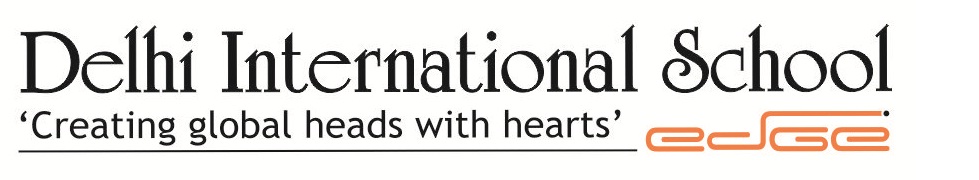 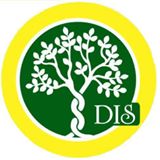 Planner of the month-  JANUARY Session- 2015-2016Class- Nursery – LilyTHEME: Let’s Explore “HOW MUCH THE GIRL CHILD IS RESPECTED IN THE WORLD .”Good HabitsEating with othersVisiting PeopleEnglishIntroduction of small letters  u  ,  v  , w   ,  x  ,  y   , zहिंदी स्वर : ऋMaths Introduction of Pre-number concept:  Hot and coldIntroduction of numbers: 31-40.EVSKEEPING WELL WE NEED AIRArt & Craft   Happy eraser , Beautiful flower pot and  A Golden crownRhymesONE ,TWO BUCKLE MY SHOESCHANDA MAMAMusic Aye mere watan ke logonKarateFull basic exercise.Upper middle down punch, block and stretching 1-2.TaekwondoConditioning exercisesSingle punchDouble punchFront kickBlockDanceWestern stepsBasic steps with handsTEACHERS INCHARGE                                       				                     HEAD OF THE SCHOOLJYOTI THAKUR AND SNEHA SHARMA						         ROOPAL PANDYA